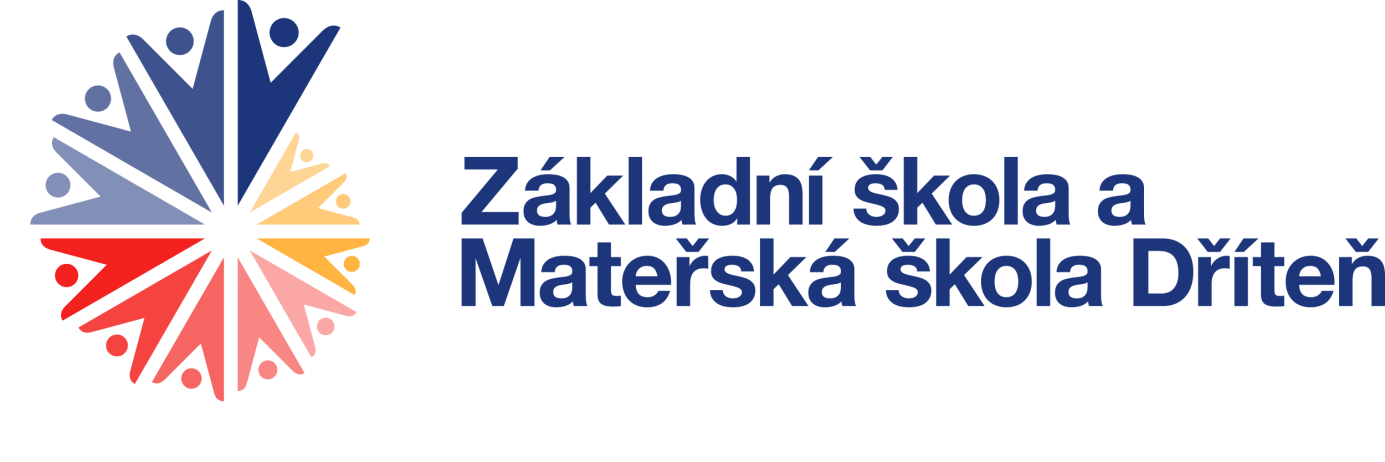 Směrnice k provádění doplňkové činnostiTato směrnice vychází ze zákona 250/2000 Sb. a zřizovací listiny organizace Škola provádí doplňkovou činnost (dále jen DČ) tak, aby nebylo omezováno či narušováno základní poslání školy. To znamená, že nesmí být vykonávána na úkor hlavní činnosti školy. Smyslem DČ je snižování provozních nákladů hlavní činnosti.I.Vykonávaný druh a rozsah DČVýroba jídel pro tzv. cizí strávníky v pracovních dnech do tabulkové kapacity jídelny a ve dnech, kdy není v ŠJ provozII.Podmínky provádění DČZákladní podmínkou pro provádění DČ je to, že nesmí být omezováno či narušováno vyučování, provoz školní družiny, zájmová činnost žáků a provoz školní jídelny. Při provozování DČ musí být vždy dodržovány kromě závazných obecných předpisů i vnitřní předpisy školy, zejména pak vnitřní řád, směrnice k ochraně majetku, pracovní řád, předpisy BOZP apod.III.Ekonomické aspektyProstředky získané DČ (zisk) jsou určeny na náklady na její provozování (elektrická energie, topení, vodné, amortizace) včetně platu pracovníka a zákonných odvodů. Zisk je určen také na dokrytí státním rozpočtem nepokrytých potřeb v hlavní činnosti. DČ je účetně oddělena od činnosti hlavní. Na provádění DČ není možné použít prostředky ze státního rozpočtu a DČ nesmí být v ročním úhrnu ztrátová.Na konci hospodářského roku se spojí hospodářský výsledek v hlavní činnosti a hospodářský výsledek DČ po zdanění do jednoho zlepšeného hospodářského výsledku. Ten je rozdělen do fondů dle vyhlášky č. 250/2000 Sb. Ke zkvalitnění hlavní činnosti se prostředky z DČ nepoužívají tedy přímo, ale prostřednictvím fondů.IV.Evidence pracovníka a jeho odměňováníEvidence pracovníka DČ je vedena odděleně od hlavní činnosti. Pracovník pracuje v DČ na základě pracovní smlouvy, dohody o pracovní činnosti, dohody o provedení práce nebo ji vykonává nad rámec povinností vyplývající z pracovního poměru (ohodnoceno formou odměny). V.Ceny službyCeny za služby v oblasti stravování jsou stanoveny vždy na základě dohody mezi odběratelem a naší organizací a jsou tedy smluvní.Cena hlavního jídla odebraného dle jídelního lístku je stanovena následovně:Ostatní režijní náklady jsou náklady na otop, elektrický proud, vodné a stočné, amortizaci, úklidové prostředky.Při ceně potravin 28,00 Kč včetně DPH (v případě požadavku na jídlo ve vyšší ceně potravin se tato cena příslušně upraví – hodnota 28,00 Kč je minimální).Při úpravě cen energií a dalších vstupních nákladů budou ceny služeb patřičně upraveny (dodatek ke směrnici).VI.Závěrečné ustanoveníTato směrnice nabývá účinnosti od 1. 9. 2014Mgr. Blanka Vlasákováředitelka ZŠ a MŠ DříteňSlužbamzdové náklady vč. odvodůostatní režijní náklady ziskpotravinycelkemHlavní jídlo20,-181.0028,-67,-